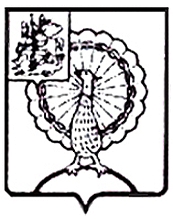 Информация об итогах проведенного контрольного мероприятия «Внешняя проверка бюджетной отчетности главных администраторов бюджетных средств городского округа Серпухов Московской области за 2022 год: Контрольно-счетной палаты городского округа Серпухов Московской области»1. Основание для проведения контрольного мероприятия: пункт 2.3.8 раздела 2 Плана работы Контрольно-счетной палаты городского округа Серпухов Московской области на 2022 год, утвержденного Приказом председателя Контрольно-счетной палаты городского округа Серпухов Московской области от 20.12.2022г. № 99 (с изменениями).2. Предмет контрольного мероприятия: проверка годовой бюджетной отчетности главного администратора бюджетных средств городского округа Серпухов Контрольно-счетной палаты городского округа Серпухов Московской области.3. Объекты контрольного мероприятия: Контрольно-счетная палата городского округа Серпухов Московской области.4. Проверяемый период деятельности: 2022 год.5. Срок проведения контрольного мероприятия: с «03» апреля 2023 года по «31» мая 2023 года.6. По результатам контрольного мероприятия установлено следующее.По вопросу 1. Проверка соблюдения единого порядка составления и предоставления бюджетной отчетности, предусмотренного Инструкцией о порядке составления и предоставления годовой, квартальной и месячной отчетности об исполнении бюджетов бюджетной системы Российской Федерации, утвержденной приказом Министерства финансов Российской Федерации от 28.12.2010 №191н (далее – Инструкция №191н). Годовая бюджетная отчетность Контрольно-счетной палаты городского округа Серпухов Московской области (далее - КСП городского округа Серпухов) за 2022 год представлена в Контрольно-счетную палату городского округа Серпухов в установленный законодательством Российской Федерации срок с сопроводительным письмом от 03.04.2023г. № 293.          Состав бюджетной отчетности КСП городского округа Серпухов соответствует статье 264.1 Бюджетного кодекса Российской Федерации (далее БК РФ). Перечень форм отчетов соответствуют пункту 11.1 Инструкции №191н.            По вопросу 2. Анализ показателей бюджетной отчетности, дебиторской и кредиторской задолженности.          Согласно бюджетной отчетности главного распорядителя, главного администратора бюджета городского округа Серпухов - КСП городского округа Серпухов, показатели бюджетной отчетности по состоянию на 01.01.2023 года, составили:1. Утвержденные назначения по доходам бюджета (ф.0503127) отражены в размере 1 475 000,00 рублей. Исполнено через финансовые органы 1 645 010,37 рублей или 111,5 % от утвержденных бюджетных назначений, сверх плана получено 170 010,37 руб.          Исполнение по доходам бюджета в разрезе по наиболее доходным группам:          1.1. Денежные взыскания, налагаемые в возмещение ущерба, причиненного в результате незаконного или нецелевого использования бюджетных средств (в части бюджетов городских округов) - по плану 1 270 700,0 рублей, поступило 1 420 689,15 руб. Сверх плана получено 149 989,15 руб.         1.2. Административные штрафы, установленные Кодексом Российской Федерации об административных правонарушениях - по плану 204 300,0 рублей, поступило 224 321,22 руб. Сверх плана получено 20 021,22 руб., в том числе административные штрафы, установленные главой 15 Кодекса Российской Федерации об административных правонарушениях, за административные правонарушения в области финансов, налогов и сборов, страхования, рынка ценных бумаг - по плану 184 300,0 руб. поступило 204 321,22 руб. Сверх плана получено 20 021,22 руб.          2. Утвержденные бюджетные назначения по расходам отражены в размере 14 490 640,0 рублей (ф.0503127), что соответствует Решению Совета депутатов городского округа Серпухов Московской области от 14.12.2021г. № 384/40 «О бюджете городского округа Серпухов Московской области на 2022 год и на плановый период 2023 и 2024 годов» (с изменениями):- исполнено через финансовые органы 13 131 872,99 рублей, что составляет 90,6% от утвержденных бюджетных назначений;- неисполненные назначения по ассигнованиям составили 1 358 767,01 рублей;-  неисполненные назначения по лимитам бюджетных обязательств 1 358 767,01 рублей.         3. Дебиторская задолженность по состоянию на 31.12.2022г. (ф. 0503169) составила 40000,00 рублей, просроченная дебиторская задолженность отсутствует.         4. Кредиторская задолженность по состоянию на 31.12.2022г. года (ф.0503169) составила 1 742,58 руб., просроченная кредиторская задолженность отсутствует. Кредиторская задолженность по счету 1 302 21 000 «Расчеты по услугам связи» в размере 1 742,58 рублей образовалась с ПАО «Ростелеком». Согласно условиям контракта МК № 850000101266 от 29.12.2021г. после полного исполнения услуг связи документы на оплату за декабрь 2022г. представлены в январе 2023г., и оплата согласно условиям контракта осуществлена в январе 2023г.По вопросу 3. Установление соответствия показателей бюджетной отчетности данным бюджетного учета путем сопоставления показателей, содержащихся в соответствующей форме бюджетной отчетности, с остатками и оборотами по счетам главной книги либо по соответствующим регистрам бюджетного учета.           В целом бюджетная отчетность Контрольно-счетной палаты городского округа Серпухов составлена в соответствии со структурой и кодами бюджетной классификации, установленными приказом Министерства финансов Российской Федерации от 06.06.2019 № 85н «О Порядке формирования и применения кодов бюджетной классификации Российской Федерации, их структуре и принципах назначения». Контрольные соотношения показателей форм бюджетной отчётности КСП городского округа Серпухов соблюдены.            Бюджетная отчетность КСП городского округа Серпухов составлена в соответствии с требованиями пункта 7 Инструкции № 191н. Показатели бюджетной отчетности соответствуют данным Главной книги и других регистров бюджетного учета, установленных законодательством.          Выводы:1. Состав бюджетной отчетности Контрольно-счетной палаты городского округа Серпухов, соответствует статье 264.1 Бюджетного кодекса Российской Федерации. 2. Нарушений общих требований к бухгалтерской (финансовой) отчетности экономического субъекта, в том числе к ее составу не выявлено. КОНТРОЛЬНО-СЧЕТНАЯ ПАЛАТАГОРОДСКОГО ОКРУГА СЕРПУХОВМОСКОВСКОЙ ОБЛАСТИКОНТРОЛЬНО-СЧЕТНАЯ ПАЛАТАГОРОДСКОГО ОКРУГА СЕРПУХОВМОСКОВСКОЙ ОБЛАСТИ142203, Московская область, городской округ Серпухов, ул. Советская, д.88  ИНН/КПП: 5043044241/504301001ОГРН: 1115043006044телефон:  8(4967)37-71-85, 37-45-40 e-mail : kspserpuhov@yandex.ru https://ksp-serpuhov.ru